Montaż połączeń kołnierzowych w systemach ciśnieniowych stwarzających szczególne zagrożenie wg PN-EN 1591-4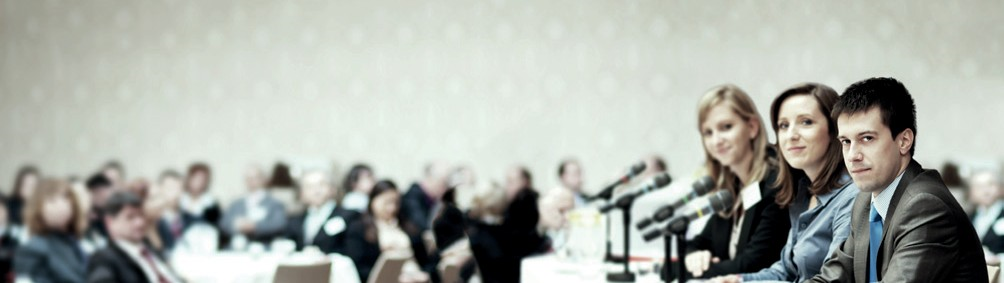 Termin30 listopada 2020Czas trwaniaSzkolenie jednodniowe5 godzin szkoleniowych (po 45 minut każda)Cena udziału250 zł netto + 23% VAT od uczestnikaOrganizatorUrząd Dozoru TechnicznegoOddział terenowy w SzczecinieBiuro w Koszalinie75-215 Koszalin, ul. Morska 45UDT nie wyraża zgody na jakąkolwiek formę utrwalania, powielania, udostępniania lub nagrywania przebiegu szkolenia. Treść szkolenia i materiały szkoleniowe objęte są prawami autorskimi.Informacje i zgłoszeniaZgłoszenia prosimy nadsyłać do dnia 20 listopada 2020tel. 48 883 375 895, e-mail: patrycja.lewandowska@udt.gov.plInformacja o szkoleniu znajduje się na stronie internetowej www.udt.gov.pl (zakładka Obszary działania – Szkolenia i konferencje)Zapraszamy do udziału w szkoleniu on-linePracowników nadzorujących pracę przy montażu połączeń kołnierzowych w systemach ciśnieni owych stwarzających szczególne zagrożenie wg PN-EN 1591-4Pracowników wykonujących połączenia kołnierzowe w systemach ciśnieniowych stwarzających szczególne zagrożenie wg PN-EN 19591-4Program ramowyNaprężenia w połączeniach kołnierzowo-śrubowym, 
z uwzględnieniem naprężeń  w śrubach - zasadność obecności uszczelki Rodzaje uszczelek i połączeń kołnierzowychRodzaje śrub, oznaczenia, klasy wykonaniaUszczelki - materiały, grubość i naprężenia Uszczelka, jej funkcjonowanie w połączeniu - odkształceniaTarcie, mechanizm współdziałania uszczelki i kołnierzy, tarcie na powierzchni gwintuElastyczność połączeń kołnierzowych - efekt relaksacji naprężeń w uszczelkachMontaż połączeń kołnierzowych - przygotowanie, kolejność czynności, zasady BHPDemontaż połączeń kołnierzowychPróby szczelności, metody sprawdzenia szczelności i zasady BHPKorozja, erozja, ogniwa elektrochemiczneCena obejmujeDostęp do szkolenia on-lineMożliwość zadawania pytań poprzez czat Materiały szkoleniowe w formie elektronicznejZaświadczenie o ukończeniu szkoleniaMontaż połączeń kołnierzowych w systemach ciśnieniowych stwarzających szczególne zagrożenie wg PN-EN 1591-430 listopada 202009:30 – 11:00	Naprężenia w połączeniach kołnierzowo-śrubowym, z uwzględnieniem naprężeń w śrubach - zasadność obecności uszczelki;	Rodzaje uszczelek i połączeń kołnierzowych;	Rodzaje śrub, oznaczenia, klasy wykonania;	Uszczelki – materiały, grubość i naprężenia. Zamiana11:00 – 11:15	Przerwa11:15 – 12:00 	Uszczelka, jej funkcjonowanie w połączeniu – odkształcenia;Tarcie, mechanizm współdziałania uszczelki i kołnierzy, tarcie na powierzchni gwintu;Elastyczność połączeń kołnierzowych - efekt relaksacji naprężeń w uszczelkach12:00 – 12:15	Przerwa12:15 – 13:45	Montaż połączeń kołnierzowych - przygotowanie, kolejność czynności, zasady BHP;Demontaż połączeń kołnierzowych;Próby szczelności, metody sprawdzenia szczelności i zasady BHP;Korozja, erozja, ogniwa elektrochemiczne;Pytania i dyskusja, zakończenie szkoleniaMontaż połączeń kołnierzowych w systemach ciśnieniowych stwarzających szczególne zagrożenie wg PN-EN 1591-4Zgłoszenie udziału w szkoleniu on-line WEB_MPKo_Ko w dniu 30 listopada 2020Dane Zgłaszającego do faktury		(PROSIMY O WYPEŁNIENIE FORMULARZA DRUKOWANYMI LITERAMI)Firma lub osoba fizyczna: Adres: Adres do korespondencji (jeśli inny niż powyżej): Telefon, Fax: Adres e-mail: NIP lub PESEL: Wyrażam zgodę na przekazywanie przez UDT informacji handlowej oraz kontakt w celach marketingowych drogą elektroniczną oraz przez telefon zgodnie z obowiązującymi przepisami prawa.TAK 	NIE  	Podpis: Powyższa zgoda jest udzielana dobrowolnie i służy jedynie ułatwieniu przedstawiania Zgłaszającemu informacji handlowych o ofercie UDT. Zgłaszający może w każdej chwili wycofać powyższą zgodę.Zgłaszamy udział w szkoleniu następujących osób:Opłata za szkolenie wynosi: 250 zł netto + 23% VAT od uczestnikaNiewzięcie udziału w szkoleniu nie jest podstawą do zwrotu wniesionej opłaty za szkolenie.……………………………………………………………………………………………………data i czytelny podpis, pieczątka osoby upoważnionej do zaciągania zobowiązań w imieniu Zgłaszającego(osoba wskazana w KRS do reprezentacji firmy lub posiadająca upoważnienie do zaciągania zobowiązań finansowych)lub data i czytelny podpis osoby fizycznej zgłaszającej swój udział w szkoleniuZgłoszenia prosimy przesyłać pocztą elektroniczną na adres mailowy: patrycja.lewandowska@udt.gov.pl do dnia 
20 listopada 2020. UDT potwierdzi termin szkolenia do dnia 23 listopada 2020.Po otrzymaniu potwierdzenia terminu, do dnia 26 listopada 2020 prosimy o uiszczenie opłaty za szkolenie (podając tytuł wpłaty: WEB_MPKo_Ko) na konto:Urząd Dozoru Technicznego, ul. Szczęśliwicka 34, 02-353 WarszawaBank Gospodarstwa Krajowego nr konta: 91 1130 1017 0020 1214 7720 0005Potwierdzenie wpłaty prosimy przesłać na adres mailowy: patrycja.lewandowska@udt.gov.pl. Po przesłaniu potwierdzenia, uczestnik szkolenia otrzyma link i hasło do zalogowania na platformę szkoleniową.*ZASADY OCHRONY DANYCH OSOBOWYCHDanymi osobowymi Zgłaszającego, jego pracowników lub innych zgłoszonych osób, do których przetwarzania UDT jest uprawniony, są w szczególności dane osobowe niezbędne do prowadzenia dokumentacji dotyczącej realizacji zgłoszenia, w tym do wystawiania dokumentów końcowych.Administratorem danych osobowych jest Prezes Urzędu Dozoru Technicznego z siedzibą w Warszawie, ul. Szczęśliwicka 34, kod pocztowy 02-353.Kontakt z wyznaczonym przez Administratora Danych Osobowych – Inspektorem Ochrony Danych, możliwy jest za pośrednictwem poczty elektronicznej (adres: iod@udt.gov.pl), oraz strony internetowej (www.udt.gov.pl).Dane osobowe będą przetwarzane wyłącznie w celu realizacji zgłoszenia, (na podstawie art. 6 ust. 1 lit. b) lub w prawnie uzasadnionym interesie Administratora Danych Osobowych (na podstawie art. 6 ust 1 lit f) Rozporządzenia Parlamentu Europejskiego i Rady z dnia 27 kwietnia 2016 r. w sprawie ochrony osób fizycznych w związku z przetwarzaniem danych osobowych i w sprawie swobodnego przepływu takich danych oraz uchylenia dyrektywy 95/46/WE (Dz. Urz. UE L 119 z 4.05.2016). Prawnie uzasadnionym interesem, na który powołuje się Administrator Danych Osobowych, jest przekazywanie danych w celu obsługi technicznej, informatycznej, statystycznej oraz w celu prowadzenia i utrzymania dokumentacji wynikającej z obowiązków wobec jednostek kontrolujących.Odbiorcami danych osobowych będą jedynie podmioty przewidziane przepisami powszechnie obowiązującego prawa.Dane osobowe będą przetwarzane przez okres niezbędny do realizacji i rozliczenia zgłoszenia z uwzględnieniem wymogów wynikających z przepisów prawa. W związku z przetwarzaniem danych osobowych, podmiotom określonym w ust. 1 przysługuje prawo dostępu do treści swoich danych, prawo do ich sprostowania, usunięcia, ograniczenia przetwarzania, prawo do przenoszenia danych (jeśli ma zastosowanie), prawo wniesienia sprzeciwu, prawo do cofnięcia zgody w dowolnym momencie bez wpływu na zgodność z prawem przetwarzania, którego dokonano na podstawie zgody przed jej cofnięciem oraz prawo do wniesienia skargi do Prezesa Urzędu Ochrony Danych Osobowych.Podanie danych osobowych jest dobrowolne, niemniej jest warunkiem realizacji zgłoszenia.Imię i nazwisko, zajmowane stanowisko, e-mail**Na podstawie Rozporządzenia Parlamentu Europejskiego i Rady (UE) nr 2016/679 z dnia 27 kwietnia 2016 r. w sprawie ochrony osób fizycznych w związku z przetwarzaniem danych osobowych i w sprawie swobodnego przepływu takich danych oraz uchylenia dyrektywy 95/46/WE, wyrażam zgodę na przetwarzanie przez Prezesa Urzędu Dozoru Technicznego (Administratora Danych Osobowych), moich danych osobowych zawartych w zgłoszeniu, na potrzeby związane z realizacją szkolenia. Potwierdzam, że zapoznałem się z poniższymi zasadami ochrony danych osobowych.* Wyrażam zgodę na wykorzystanie podanego adresu e-mail do realizacji szkolenia on-line.**TAK 	NIE Podpis zgłaszanej osobyTAK 	NIE Podpis zgłaszanej osoby